1	The Honorable Chad AllredTrial Date : September 24, 2018234567	IN THE SUPERIOR COURT OF THE STATE OF WASHINGTON8	IN AND FOR THE COUNTY OF KING9	MUSTAFE ISMAIL , ALI SUGULE, andSULDAN MOHAMED,	NO . 17-2-25402-9 KNT10	Plaintiffs,11	CLASS ACTION  COMPLAINTv.12EASTSIDE FOR HIRE, INC., a Corporation,and, ABDIGAFAR  HASSAN, ABDISELAM GELLE, AHMED MOGOW , ABDULAHIADEN , and ABDIRIZAK HIRSI, Individuals ,15Defendants.16I.	INTRODUCTORY   STATEMENTThis is a class action brought by Plaintiffs on behalf of themselves and other similarlysituated  taxi/for-hire  drivers  against  Defendant  Eastside  For  Hire, Inc.  and  its  individualowners for breach  of contract , breach of the covenant of good faith and fair dealing, unjust 21enrichment,  conversion , negligent  misrepresentation,  violations  of  Washington's  Consumer22Protection Act , RCW 19.86 et seq., and injunctive and declaratory relief , RCW 7.40, 7.24 et23seq.II.	PARTIES & JURISDICTION2.1	Plaintiffs Mustafe Ismail , Ali Sugule, and Suldan Mohamed work as taxi/for-CLASSACTIONCOMPLAINT-ISCHROETER  GOLDMARK & BEND E R810 Thir·d Avenue  • Suite 500 • Sea ttle. WA  98 1 04Phone  (206) 622-8000 • Fax  (206) 682-23051	hire drivers for Eastside For Hire, Inc.2	2.2	Defendant  Eastside  For Hire, Inc.  ("Eastside")  is a Washington  corporation3	that does business in the State of Washington , including in King County. Its headquarters are4located in Burien , Washington .52.3	Defendants Abdigafar Hassan , Abdiselam Gelle, Ahmed Mogow, Abdulahi 6Aden , and Abdirizak Hirsi are individual owners of Eastside ("Owners"), all of whom reside 78	in the  State of Washington.9	2.4	The  Superior  Court  of  Washington  has jurisdiction   over  Plaintiffs ' claimspursuant to RCW 2.08 .010, RCW 7.24.010 , and CR 23.2.5	Venue in King County is appropriate pursuant to RCW 4.12.025. 12III.	STATEMENT OF FACTS133. 1	Defendant  Eastside For Hire, Inc. is a taxi/for-hire service company that has 14been in business since approximately 2007. 153.2	Defendants have classified and continue to classify their workforce of taxi/for-hire drivers as "independent contractors."3.3	In  July  2016,  following  a  competitive  public  bidding  process , the  Port  of19	Seattle awarded  Eastside  the  exclusive right  to provide  on-demand  taxi/for-hire  service to 20passengers   flying   into   Seattle-Tacoma   International   Airport .  In   exchange ,  Defendants21guaranteed the Port a minimum of $4 million in payments during the first year of operations ,22with  payments   increasing   by  a  quarter-million   dollars  each  year  for  five  years .  TheDefendants'  bid indicates that the minimum annual payment to the Port will come primarilyfrom per-trip  fees of $7 for each outbound  revenue trip, with increases to such fees in theamount of $.50 per year.CLASS ACTION COMPLAINT - 2SCHROETER GOLDMARK & BENDER810 Third Avenue • Suite 500 • Seattl e .WA 98104 Phone (206) 622-8000 • Fax (206) 682-23051	3.4	Defendants ' contract with the Port commenced on October 1, 2016 .2	3.5	Because Eastside is the only taxi/for-hire service permitted  to operate out of3	the  Airport , taxi/for-hire  drivers  who  wish  to  pick  up  passengers  at the  Airport  have  no 4choice but to contract with Defendants .53.6	Rather  than  employ  drivers and pay  them  minimum  wage  and  overtime to 6serve Airport  passengers,  Defendants  entered  into  contracts  with  hundreds  of taxi/for-hire 78	drivers, including Plaintiffs Mustafe Ismail , Ali Sugule, and Suldan Mohamed ("Drivers ").9	3.7	Roughly two-thirds of the Drivers operate vehicles with meters (including Mr.Ismail  and Mr. Mohamed) ; the remainder  (including  Mr.  Sugule) charge passengers  a flatrate for their service ("Metered Drivers" and "Flat-Rate Drivers ," respecti vely).123.8	In  exchange  for  providing  Drivers  the  opportunity  to  provide  service  to13Airport passengers , Defendants required Drivers to pay substantial start-up fees (alternativel y1415	termed , e.g., "capital contributions," "subscription fees," and "entrance reserv ation fees").16	The  start-up  fees  were  in  arbitrary  amounts,  ranging  anywhere  from  three  thousand  to17	upwards of nine thousand dollars .18	3.9	In addition , Defendants contracted with Drivers to pay the entirety of the $7 19per-trip fee owed to the Port. However , instead of collecting the per-trip fee based on the20actual number of outbound revenue trips taken (i.e., per-trip) , Defendants have collected and21continue to collect a flat fee from Drivers in advance of any such trips and regardless of the22number  of  trips  taken.  For  example ,  recently ,  the  flat  fee  was  $240  per  week ,  or  theequivalent of 34 outbound revenue trips . Defendants have not reimbursed  those Drivers whomake fewer trips than what is covered by the flat-fee .26CLASS ACTION  COMPLAINT- 3SCHROETER GOLDMARK 8' BENDER8 1 0 Third Avenue  • Suite 500 • Seattle. WA 98104Phone (206) 622-8000 • Fax  (206) 682-23053.10	Defendants also charge Drivers weekly "dispatch services fees" in the amount2	of  $155.  In  exchange  for  such  fees,  Defendants  promised  Drivers  they  would  receive3	dispatches  for trips  other than  for those passengers  arriving  at the Airport  (which  are on-4demand, and require no dispatch) . Despite collecting these dispatch fees, Defendants provide5almost no dispatch service beyond the occasional "Hopelink" trip, for which passengers pay6using a voucher rather than cash and for which Defendants do not immediately or completely 78	reimburse   Drivers.9	3.11	Further , Defendants  charged  Metered  Drivers  a  one-time  "software  andequipment  upgrade" fee of $605 for their on-board computer systems. Defendants promisedMetered Drivers they would receive the appropriate technology to allow them to receive and 12process  information   such  as  dispatches ,  customer  data,  payments ,  and  route  mapping.13Instead , for  the  majority  of  the  relevant  time  period , the  on-board  computer  system  for 14Metered Drivers has not been operational.3.12	Compounding  all of the above, Defendants  imposed  and continue to imposerestrictions on the number of days Drivers can work at the Airport despite the fact that noneof  the  contracts  with  Drivers  permit  or  provide  for  such  restriction  nor  was  any  such19restriction  communicated  to Drivers in advance  of them paying  substantial  "start up" fees.20Drivers are divided into three groups (A, B, and C) and can only pick up passengers on the21date assigned to their group.223.13	For the Drivers , the effect of limiting the number of days available to pick upAirport  passengers   significantly   impairs  their  opportunity  for  income.  For   Defendants ,having more Drivers than necessary allows them to extract more fees. 26CLASS ACTION COMPLAINT - 4SCHROETER GO LDMARK & BENDER810 Thir·d Avenue • Suite SOO • Seattl e.WA 98104 Phone (206) 622-8000 • Fox  (206) 682-2305Defendants ' bid  for the Port contract was premised  on projections  of the2	number of revenue trips that would be conducted in the aggregate and per Driver. Defendants3	knew or should have known at the time they negotiated the contract with the Port that these 4projections  were  unrealistic  and  that  the  number  of  Drivers  with  whom  they  contracted5would exceed Airport passengers ' demand for taxi/for-hire service .6Throughout   the   relevant   time  period ,  and   notwithstanding   the  so-called78	"exclusive" right  granted  to  Eastside  to  serve  Airport  passengers ,  the  Port  neverth elesspermits transportation network companies (e.g., Lyft , Uber) to pick up SeaTac passengers forreduced per-trip fees.3.16	The   individual   Defendant	Owners   have   used   the   corporate   Defendant 12(Eastside) to violate or evade their duties to Drivers.133.17	Disregard  of the corporate entity and imposition  of personal  liability  on the 14Owners is necessary and required to prevent unjustified loss to the Drivers .IV.	CLASS  ALLEGATIONS4.1.	Defendants  have  engaged  in  a pattern  and  practice  of  limiting  Drivers 'schedules and charging Drivers fees for trips they do not make and for services they do not19	receive.204.2.	As a result of the foregoing, Plaintiffs file this lawsuit on behalf of themselves21and  similarly  situated  current or former taxi/for-hire drivers who  have paid  Defendants  to22serve passengers flying into the Airport ("Drivers") since on or around October 1, 2016.4.3.	The class described above is sufficiently numerous  such that joinder  of all ofthem is impractical , as required by CR 23(a)( 1). 26CLASS ACTION COMPLAINT - 5SCHROETER GOLDMA R K & BENDER8 1 0 Thit·d Avenue • Suite SOO • Seattle. WA 98104Phone  (206) 622-8000 • Fax (206) 682-2305Pursuant  to CR 23(a)(2) , there are questions of law and fact common to theclass, including , but not  limited  to: whether  Defendants  have  charged  and retained  fees inexcess  of  what  they  are  entitled  to ; whether  Defendants  have  failed  to  provide  dispatch 4services  to  Drivers;  whether  Defendants  have  failed  to  provide  functioning  software  and5equipment  upgrades  to Metered  Drivers ; whether  Defendants  have collected  flat fees from67	Drivers  (rather  than  per-trip   fees);  whether  Defendants   must  reimburse  Drivers  wher e8	Drivers  paid   more  in  flat  fees  than  the  actual  per-trip   fee  charge  warrants ;  whether9	Defendants can, under the parties'  contracts or otherwise , charge Drivers dispatch fees wherelittle to no such service was provided; whether Defendants can, under the parties ' contractsor otherwise, charge a technology  fee where no functioning  service was provided during the12majority of the class period ; whether Defendants are entitled to limit Drivers ' schedules ;13whether  Defendants  have  breached  their  duty  of  good  faith  and  fair  dealing;  whether 1415	Defendants have willfully interfered with Drivers ' property by collecting flat fees in excessof the actual outbound revenue trips taken; whether Defendants have been unjustly enrich edby  charging  arbitrary  start-up  fees,  fees  for  trips  the  Drivers  do  not  make , and  fees  for18	services  the  Drivers  do  not  receive ; whether  Defendants  supplied  information  to  Drivers19regarding per-trip , dispatch, and technology fees that was false; whether Defendants knew or20should  have  known  that  the  information  supplied  to  Drivers  regarding  fees  would  guide21Drivers ' business decisions ; whether Defendants had a duty to disclose to Drivers their intent 2223	to restrict Drivers ' schedules ; whether Defendants failed to disclose information regarding24	restrictions on Drivers'  schedules; whether restrictions on Drivers'  schedules constitute a fact25	basic  to  the  transaction;  whether  Defendants  committed  unfair  or  deceptive  acts; whether26	Defendants  are  engaged  in  trade  or  commerce  in their  provision  of taxi/for-hire  services;CLASS ACTION COMPLAINT - 6SCHROETER GOLDMARK & BENDER810 Thir·d Avenue • Suite 500 • Seattle.WA 98104 Phone (206) 622-8000 • Fax  (206) 682-2305whether Defendants ' unfair or deceptive acts affect the public interest ; whether Drivers have2	been injured in their business or property by Defendants ' unfair or deceptive acts; and3	whether Defendants ' unfair or deceptive acts have caused injury to Drivers .4Pursuant to CR 23(a)(3), Plaintiffs ' claims are typical ofthe claims of all class5members and of Defendants ' anticipated affirmative defenses thereto .6Plaintiffs  will  fairly  and  adequately  protect  the  interests  of  the  classes  as7required by CR 23(a)(4) .4.7.	Pursuant   to   CR  23(b)(3) ,  Defendants   have   acted   on   grounds   generally10	applicable to members of the class by charging Drivers fees for trips they did not make and11	for services they did not receive. Questions of law or fact common to members of this class 12predominate  over  any  questions  affecting  only  individual  members  and  a  class  action  is13superior to other available methods for the fair and efficient adjudication of the controversy .14V.	CLAIMS FOR RELIEF5.1.	Plaintiffs repeat and reallege the allegations set forth above.5.2.	Breach  of  Contract.  As  a  result  of  the  foregoing  events, Defendants  havebreached  and  continue  to  breach  the  terms  of their  contracts  with  Drivers  by,  inter alia,19	limiting Drivers ' schedules, collecting fees for outbound revenue trips Drivers do not make ,20collecting fees for dispatch services Drivers do not receive , and collecting fees from Metered21Drivers for software and equipment upgrades when such equipment does not function .225.3.	Breach of the Duty of Good Faith and Fair Dealing. Defendants breached theirduty to deal fairly and in good faith with Plaintiffs by , inter alia, failing to cooperate with theDrivers so that they may receive the full benefit of their contracts. 26CLASS ACTION COMPLAINT- 7SCHROETER GOLDMARK & BENDER810 Third Avenue  • Suite 500 • Seattle. WA 98104 Phone (206) 622-8000 • Fax  (206) 682-2305Conversion . Defendants  have  willfully  interfered  with Drivers'  property  by ,2	inter alia, depriving Drivers of the possession of their money when Defendants were under3	obligation to return it and/or because it was wrongfully received  in the first instance as flat- 4fees instead of per-trip charges.5Negligent	Misrepresentation.	Defendants	have	engaged	m	negligent6misrepresentation  by, inter alia, failing to disclose information to Drivers that they had a 78	duty to disclose regarding restrictions on Drivers'  schedules and by supplying information toDrivers  that  was  false  regarding  per-trip   charges   and  the  provision   of  dispatch   andtechnology  services.11Unjust  Enrichment.  Defendants  collected  and  retained  money  from  Drivers12which in justice and equity belong to the Drivers. Defendants have been unjustly enriched by13collection and retention of such money. 145.7.	Consumer Protection  Act Violations. Defendants have engaged in unfair anddeceptive practices by , inter alia, limiting Drivers ' schedules, collecting fees for outbound17	revenue  trips  Drivers  do  not  make,  collecting  fees  for  dispatch  services  Drivers  do  not18	receive, and collecting fees from Metered Drivers for software and equipment upgrad es when 19such equipment does not function.205.8.	Declaratory   and  Injunctive   Relief .  Plaintiffs   are  entitled   to  and  seek  a21declaration  of  their  rights  under  their  contracts  with  Defendants  and  to  enjoin  further22breaches of such rights.VI.	PRAYER FOR RELIEFPlaintiffs  pray  for  relief  as  follows,  individually  and  on  behalf  of  the  similarly26	situated  persons :CLASS ACTION COMPLAINT- 8SC HROET E R GOLDMARK & BENDER810 Thit-d Avenue • Suite 500 • Sc"'tle. WA 98 1 04Phone (206) 622-8000 • Fax  (206) 682-2305Certification of this case as a class action pursuant to CR 23;2	b.	Damages in amounts to be proven at trial;3	c.	A declaration  that  Defendants  have  breached  and  continue to  breach  duties 4and obligations owed to Drivers;5d.	An   injunction,   preliminary	and   permanent ,   enJommg   Defendants   from6engaging in the acts set forth above, including limiting Drivers ' schedules, its 78	retention of per-trip fees in excess of the actual outbound revenue trips made9	by each Driver , and its collection of dispatch and technology fees .e.	Attorneys' fees and costs pursuant to RCW 4.84.330 and RCW  19.86.090;f.	Statutory damages pursuant to RCW  19.86.090;12g.	Prejudgment  interest;13h.	Disgorgement; 141.	Such other and further relief as the Court deems just and proper.DATED this 26th day of September, 2017 .SCHROETER GOLDMARK & BENDER18	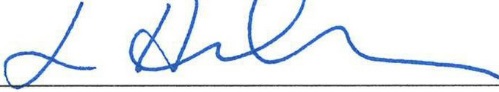 19Adam J. Berger , WSBA #2071420	Lindsay L.  Halm, WSBA #37141Jamal N. Whitehead , WSBA #3981821Attorneys for  Plaintiffs2223242526CLASS ACTION COMPLAINT - 9SC HROETER GOLDMARK & BENDER810 Third Avenue  • Suire 500  •  Seottle, WA  98 1 04Phone  (206) 622-8000 • Fox  (206) 682-2305